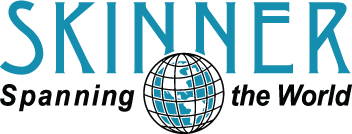 William B Skinner Inc.300-3C Route 17 South(P) 866.717.5750 / (F) 866.717.5743 FDA Food Facility RegistrationName of company as written in the application to FDA: ___________________________________________Address of company as written in the application to FDA: _______________________________________________________________________________________________________________________________City of company as written in the application to FDA: ____________________________________________Country of company as written in the application to FDA: _________________________________________Zip Code of company as written in the application to FDA: ________________________________________FDA Food Facility Registration Number as written from FDA once renewal done: ______________________Date of Bi-annual renewal: ________________________________________________________________Please remember to be exact. FDA is particular about everything matching. For instance if your company name is ABC Orange Co, but you register on FDA website as ABC Orange Manufacturing Company, then you must tell us ABC Orange Manufacturing Company. Be specific. We will keep these on file in the importer’s profile. Every 2 years this will need to be updated and renewed on FDA’s website. http://www.fda.gov/furlsThank you,Julia HartenfelsVice PresidentWilliam B Skinner Inc.